Attachment L:One Year Later for Health Hazard Evaluations without an On-siteEvaluation – Followback Survey Cover Letter and Form8/31/2017Form Approved OMB No.: 0920-0260Expiration Date: xx/xx/20xxForm Approved OMB No.: 0920-0260Expiration Date: xx/xx/20xx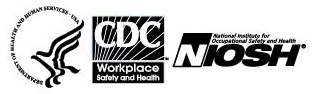 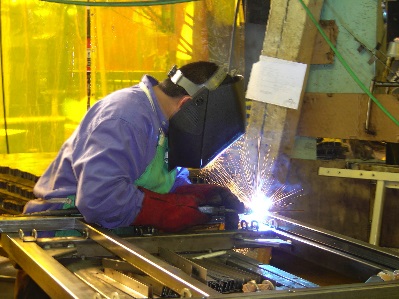 The National Institute for Occupational Safety and Health (NIOSH) surveys people involved with its health hazard evaluations. We want to learn about your workplace now and actions taken regarding our recommendations.  Your responses will be kept securely according to federal laws. Our reports include only summary information and will not identify you. Thank you for completing this survey.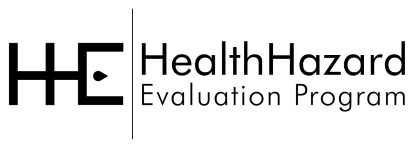 Please mail the completed survey to NIOSH in the enclosed postage paid envelope.Call Pita Gomez at 513-458-7143 if you have any questions about the surveyPublic reporting burden of this collection of information is estimated to average 15 minutes per response, including the time for reviewing instructions, searching existing data sources, gathering and maintaining the data needed, and completing and reviewing the collection of information.  An agency may not conduct or sponsor, and a person is not required to respond to a collection of information unless it displays a currently valid OMB control number.  Send comments regarding this burden estimate or any other aspect of this collection of information, including suggestions for reducing this burden to CDC/ATSDR Information Collection Review Office, 1600 Clifton Road NE, MS D-74, Atlanta, Georgia 30333; ATTN: PRA (0920-0260).Followback Survey Form 3A14722NIOSH Health Hazard Evaluation Survey: One Year LaterNIOSH Health Hazard Evaluation Survey: One Year LaterThis survey asks what has happened at the work place in the year since NIOSH completedthe health hazard evaluation. Please mark one response for each question.This survey asks what has happened at the work place in the year since NIOSH completedthe health hazard evaluation. Please mark one response for each question.Do you think NIOSH helped make things better at the work place?YesNo  Nothing needed to changeIf yes to Question 2, please describe the positive changes.If yes to Question 2, please describe the positive changes.Do you still use, refer, to or discuss the NIOSH letter?O  YesO  NoDid the NIOSH evaluation change your behaviors about workplace health and safety?O  YesO  NoIf yes, please explain.If yes, please explain.Did the NIOSH evaluation change your thinking overall about workplace health and safety?O  YesO  NoIf yes, please explain.If yes, please explain.The recommendations NIOSH made are in the left column below.Please mark one response for each.The recommendations NIOSH made are in the left column below.Please mark one response for each.RecommendationWas Action Taken?8A.Yes No  I don’t know  No longer applies8B.Yes  NoO   I don’t knowO  No longer applies8C.Yes  No  I don’t know  No longer applies 8D.Yes No I don’t knowO  No longer applies 8E.Yes No I don’t knowO  No longer applies 8F.Yes No I don’t know No longer applies 8G.Yes No I don’t know No longer appliesRecommendationWas Action Taken?8H.Yes No I don’t know No longer applies8I.YesNoI don’t knowO  No longer applies8J.Yes No I don’t knowO  No longer applies8K.Yes No I don’t knowO  No longer applies8L.YesNoI don’t knowNo longer applies8M.YesNoI don’t knowNo longer applies9.  Please provide details about actions taken and not taken regarding the NIOSH recommendations.  9.  Please provide details about actions taken and not taken regarding the NIOSH recommendations.       Followback Survey ‒ Health Hazard EvaluationOne Year After the Final Letter